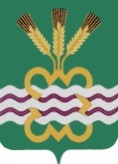 РОССИЙСКАЯ  ФЕДЕРАЦИЯСВЕРДЛОВСКАЯ  ОБЛАСТЬДУМА  КАМЕНСКОГО  ГОРОДСКОГО  ОКРУГА ПЯТЫЙ  СОЗЫВВнеочередное  заседание  РЕШЕНИЕ № 442       28 января 2016 года О внесении изменений в Генеральный план и Правила землепользования и застройки муниципального образования «Каменский городской округ» в части перевода земельного участка из категории земель «Земли сельскохозяйственного назначения» в категорию земель «Земли особо охраняемых территорий» с видом разрешенного использования «Отдых (рекреация)».В целях реализации градостроительной деятельности, устойчивого развития территории Каменского городского округа, обеспечения интересов граждан и их объединений, руководствуясь Градостроительным кодексом Российской Федерации от 29.12.2004 года № 190-ФЗ, в соответствии со статьей 8 Земельного кодекса Российской Федерации, пунктом 4 статьи 14 главы 3 Федерального Закона  Российской Федерации от 21.12.2004г. №172-ФЗ «О переводе земель или земельных участков из одной категории в другую», Правилами землепользования и застройки муниципального образования «Каменский городской округ», утвержденными Решением Думы Каменского городского округа от 27.06.2013 года № 125 (в ред. от 25.06.2015г. № 361), Уставом Каменского городского округа, протоколом публичных слушаний от 02.11.2015 года, заключением о результатах публичных слушаний от 02.11.2015 года, Дума Каменского городского округаР Е Ш И Л А:1. Внести изменения в Генеральный план и Правила землепользования и застройки муниципального образования "Каменский городской округ" в части перевода земельного участка с кадастровым номером 66:12:5203007:137, площадью 131000 кв. м., расположенный по адресу: Свердловская область, Каменский район, 7-ой км. автодороги Каменск-Уральский – с. Рыбниковское, из категории  земель «Земли сельскохозяйственного назначения» в категорию земель «Земли особо охраняемых территорий» (прилагается).2. Опубликовать настоящее Решение в газете «Пламя» и разместить в сети Интернет на официальном сайте муниципального образования «Каменский городской округ» и на официальном сайте Думы муниципального образования «Каменский городской округ».3. Настоящее Решение вступает в силу со дня его официального опубликования.4. Контроль исполнения настоящего Решения возложить на постоянный Комитет  Думы Каменского городского округа по социальной политике  (В.Н. Соломеин).Глава Каменского городского округа                                                    С.А. БелоусовПредседатель Думы Каменского городского округа                             В.И. Чемезов